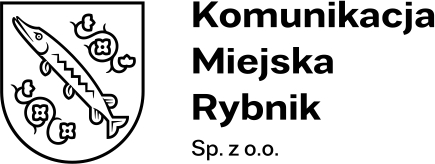 Załącznik nr 6 – Wzór protokołu odbioru technicznego/końcowego.Nr postępowania: KMR/PN/02/2023PROTOKÓŁ ODBIORU TECHNICZNEGO-KOŃCOWEGOPROTOKÓŁ ODBIORU TECHNICZNEGO-KOŃCOWEGOPROTOKÓŁ ODBIORU TECHNICZNEGO-KOŃCOWEGOStrona: 1 z 1Strona: 1 z 1Data / Miejsce odbioruData / Miejsce odbioruWykonawca:Wykonawca:Marka i typ pojazdu:Marka i typ pojazdu:Nr podwozia/ VIN:Nr podwozia/ VIN:Zakres kontroliZakres kontroliOdbiór techniczny cząstkowy autobusu polega na badaniu zgodności z wymaganiami technicznymi, wykonuje się w trakcie produkcji, po zakończeniu etapu przed przystąpieniem do kolejnego. Odbiór techniczny cząstkowy autobusu polega na badaniu zgodności z wymaganiami technicznymi, wykonuje się w trakcie produkcji, po zakończeniu etapu przed przystąpieniem do kolejnego. Odbiór techniczny cząstkowy autobusu polega na badaniu zgodności z wymaganiami technicznymi, wykonuje się w trakcie produkcji, po zakończeniu etapu przed przystąpieniem do kolejnego. Odbiór techniczny cząstkowy autobusu polega na badaniu zgodności z wymaganiami technicznymi, wykonuje się w trakcie produkcji, po zakończeniu etapu przed przystąpieniem do kolejnego. Odbiór techniczny cząstkowy autobusu polega na badaniu zgodności z wymaganiami technicznymi, wykonuje się w trakcie produkcji, po zakończeniu etapu przed przystąpieniem do kolejnego. Odbiór techniczny cząstkowy autobusu polega na badaniu zgodności z wymaganiami technicznymi, wykonuje się w trakcie produkcji, po zakończeniu etapu przed przystąpieniem do kolejnego. Odbiór techniczny cząstkowy autobusu polega na badaniu zgodności z wymaganiami technicznymi, wykonuje się w trakcie produkcji, po zakończeniu etapu przed przystąpieniem do kolejnego. Uwagi dotyczące przebiegu procesu odbioru:   Uwagi dotyczące przebiegu procesu odbioru:   Uwagi dotyczące przebiegu procesu odbioru:   Uwagi dotyczące przebiegu procesu odbioru:   Uwagi dotyczące przebiegu procesu odbioru:   Uwagi dotyczące przebiegu procesu odbioru:   Uwagi dotyczące przebiegu procesu odbioru:   Ocena odbioru przez Zamawiającego/ 
(właściwe zakreślić)Ocena odbioru przez Zamawiającego/ 
(właściwe zakreślić)Ocena odbioru przez Zamawiającego/ 
(właściwe zakreślić)Ocena odbioru przez Zamawiającego/ 
(właściwe zakreślić)PozytywnaPozytywnaPozytywnaOcena odbioru przez Zamawiającego/ 
(właściwe zakreślić)Ocena odbioru przez Zamawiającego/ 
(właściwe zakreślić)Ocena odbioru przez Zamawiającego/ 
(właściwe zakreślić)Ocena odbioru przez Zamawiającego/ 
(właściwe zakreślić)NegatywnaNegatywnaNegatywnaPodpisy upoważnionych osób biorących w odbiorzePodpisy upoważnionych osób biorących w odbiorzePodpisy upoważnionych osób biorących w odbiorzePodpisy upoważnionych osób biorących w odbiorzePodpisy upoważnionych osób biorących w odbiorzePodpisy upoważnionych osób biorących w odbiorzePodpisy upoważnionych osób biorących w odbiorzeWykonawcyWykonawcyWykonawcyZamawiającegoZamawiającegoZamawiającegoZamawiającegoImię i nazwiskoPodpisPodpisImię i nazwiskoImię i nazwiskoImię i nazwiskoPodpisPROTOKÓŁ ODBIORU  KOŃCOWEGO-DOSTAWYPROTOKÓŁ ODBIORU  KOŃCOWEGO-DOSTAWYPROTOKÓŁ ODBIORU  KOŃCOWEGO-DOSTAWYStrona: 1 z 1Strona: 1 z 1Strona: 1 z 1Data / Miejsce odbioruData / Miejsce odbioruWykonawca:Wykonawca:Marka i typ pojazdu:Marka i typ pojazdu:Nr podwozia/ VIN:Nr podwozia/ VIN:Stan licznika:Stan licznika:Dokumentów do rejestracji pojazduDokumentów do rejestracji pojazdudostarczono/nie dostarczonodostarczono/nie dostarczonodostarczono/nie dostarczonodostarczono/nie dostarczonodostarczono/nie dostarczonoNie dotyczyPotwierdzenie przeprowadzenia wymaganych szkoleń ( przy odbiorze końcowym ostatniego autobusu z dostawy)Potwierdzenie przeprowadzenia wymaganych szkoleń ( przy odbiorze końcowym ostatniego autobusu z dostawy)Przeprowadzono/ nie przeprowadzonoPrzeprowadzono/ nie przeprowadzonoPrzeprowadzono/ nie przeprowadzonoPrzeprowadzono/ nie przeprowadzonoPrzeprowadzono/ nie przeprowadzonoNie dotyczyOdbiór końcowy autobusu obejmuje sprawdzenie jego zgodności w zakresie technicznym i funkcjonalnym  Odbiór końcowy autobusu obejmuje sprawdzenie jego zgodności w zakresie technicznym i funkcjonalnym  Odbiór końcowy autobusu obejmuje sprawdzenie jego zgodności w zakresie technicznym i funkcjonalnym  Odbiór końcowy autobusu obejmuje sprawdzenie jego zgodności w zakresie technicznym i funkcjonalnym  Odbiór końcowy autobusu obejmuje sprawdzenie jego zgodności w zakresie technicznym i funkcjonalnym  Odbiór końcowy autobusu obejmuje sprawdzenie jego zgodności w zakresie technicznym i funkcjonalnym  Odbiór końcowy autobusu obejmuje sprawdzenie jego zgodności w zakresie technicznym i funkcjonalnym  Odbiór końcowy autobusu obejmuje sprawdzenie jego zgodności w zakresie technicznym i funkcjonalnym  Uwagi dotyczące przebiegu procesu odbioru:   Uwagi dotyczące przebiegu procesu odbioru:   Uwagi dotyczące przebiegu procesu odbioru:   Uwagi dotyczące przebiegu procesu odbioru:   Uwagi dotyczące przebiegu procesu odbioru:   Uwagi dotyczące przebiegu procesu odbioru:   Uwagi dotyczące przebiegu procesu odbioru:   Uwagi dotyczące przebiegu procesu odbioru:   Ocena odbioru przez Zamawiającego/ (właściwe zakreślić)Ocena odbioru przez Zamawiającego/ (właściwe zakreślić)Ocena odbioru przez Zamawiającego/ (właściwe zakreślić)Ocena odbioru przez Zamawiającego/ (właściwe zakreślić)PozytywnaPozytywnaPozytywnaPozytywnaOcena odbioru przez Zamawiającego/ (właściwe zakreślić)Ocena odbioru przez Zamawiającego/ (właściwe zakreślić)Ocena odbioru przez Zamawiającego/ (właściwe zakreślić)Ocena odbioru przez Zamawiającego/ (właściwe zakreślić)NegatywnaNegatywnaNegatywnaNegatywnaPodpisy upoważnionych osób biorących w odbiorzePodpisy upoważnionych osób biorących w odbiorzePodpisy upoważnionych osób biorących w odbiorzePodpisy upoważnionych osób biorących w odbiorzePodpisy upoważnionych osób biorących w odbiorzePodpisy upoważnionych osób biorących w odbiorzePodpisy upoważnionych osób biorących w odbiorzePodpisy upoważnionych osób biorących w odbiorzeWykonawcyWykonawcyWykonawcyZamawiającegoZamawiającegoZamawiającegoZamawiającegoZamawiającegoImię i nazwiskoPodpisPodpisImię i nazwiskoImię i nazwiskoImię i nazwiskoPodpisPodpis